DEPARTMENT OF COMPUTER SCIENCE AND ENGINEERING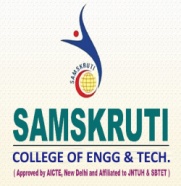 LESSON PLAN – COMPUTER ORGANIZATION  w.e.f. 14.12.2017Important Questions Unit-1Explain Von-Neumann Computer architecture with a neat block diagram.Explain about various computer registers.Explain about Instruction cycle phases.Write briefly about address sequencing.Explain design of control unit.Unit-2 Explain the 8086 architecture with pin diagram.Explain the register organization in 8086.Elucidate machine language instruction formats.What is an assembler? Briefly explain special processor activities.Explain about Minimum and Maximum mode operation.Unit-3Explain the steps involved in writing a program using an assembler.Write a program to find out the number of positive numbers and negative numbers from a given series of signed numbers.Write a program for addition of two numbers.Define Macros and interrupt service routines & Explain Assembler Directives with examples.Unit-4Explain Booth multiplication algorithm with exampleExplain about Direct Memory Access (DMA).Write short notes on :Isolated versus Memory-mapped I/O  Handshaking  Daisy-Chaining Priority  Explain different types of modes of control.Explain asynchronous communication interface in detail.Unit-5Explain briefly about four-segment Instruction pipelineExplain the characteristics of multiprocessorsExplain about interconnection structures in multiprocessorsWhat is Locality of reference? Explain the mapping techniques in cache memory.Explain arithmetic pipeline with example.Text books1. Computer System Architecture, M. Moris Mano, Third Edition, Pearson. (UNITS-I, IV , V)2. Advanced Microprocessors and Peripherals, K M Bhurchandi, A.K Ray ,3rd edition,McGraw Hill India Education Private Ltd. (UNITS - II, III).ReferencesMicroprocessors and Interfacing, D V Hall, SSSP Rao, 3rd edition, McGraw HillIndia Education Private Ltd.2. Carl Hamacher, Zvonko Vranesic, Safwat Zaky: Computer Organization, 5thEdition, Tata McGraw Hill, 20023. Computer Organization and Architecture, William Stallings, 9th Edition, Pearson.4. David A. Patterson, John L. Hennessy: Computer Organization and Design – TheHardware / Software Interface ARM Edition, 4th Edition, Elsevier, 2009.FACULTY NAME: Ms. G. RADHA DEVIYEAR/SEM: II-IIACADEMIC YEAR: 2017-18S.NoName of the TopicReferenceBookNo .Of  Lectures        requiredDelivery  MethodDateUNIT-I1Introduction T11Chalk & Talk14.12.20172Block diagram of Digital ComputerT11Chalk & Talk15.12.20173Definition of Computer Organization, Computer Design and Computer ArchitectureT11Chalk & Talk16.12.20174Instruction codesT11Chalk & Talk19.12.20175Computer Registers(T)T11Chalk & Talk20.12.20176Computer instructionsT11Chalk & Talk 21.12.20177Timing and ControlT11Chalk & Talk 22.12.20178Instruction cycleT11Chalk & Talk23.12.20179Memory ReferenceInstructionsT11Chalk & Talk27.12.201710Input – Output and InterruptT11Chalk & Talk28.12.201711Complete Computer DescriptionT11Chalk & Talk 29.12.201712Control memoryT11Chalk & Talk02.01.2018  03.01.201813 Address sequencing(T)T11Chalk & Talk04.01.201814Micro programexampleT11Chalk & Talk05.01.201815Design of control unitT11Chalk & Talk06.01.2018UNIT-II16The 8086 Processor Architecture(T)T22Chalk & Talk08.01.2018, 09.01.201817Register organizationT22Chalk & Talk10.01.2018, 11.01.201818Physicalmemory organizationT22Chalk & Talk19.01.2018, 20.01.201819General Bus OperationT21Chalk & Talk22.01.201820I/O Addressing CapabilityT21Chalk & Talk23.01.201821Special Processor ActivitiesT21Chalk & Talk24.01.201822Minimum and Maximum mode system and timings(T)T22Chalk & Talk25.01.201827.01.2018238086 Instruction Set and Assembler DirectivesT22Chalk & Talk29.01.2018, 30.01.201824Machine language instruction formatsT22Chalk & Talk31.01.2018, 01.02.201825Addressing modes(T)T21Chalk & Talk02.02.201826Instruction set of 8086T22Chalk & Talk03.02.2018, 05.02.201827Assembler directives and operatorsT22Chalk & Talk06.02.2018, 12.02.2018UNIT-III28Assembly Language Programming with 8086 T21Chalk & Talk13.02.201829Machine level programsT21Chalk & Talk15.02.201830Machine coding theprogramsT21Chalk & Talk19.02.201831Programming with an assemblerT21Chalk & Talk20.02.201832Assembly Language example programs(T)T22Chalk & Talk21.02.201823.02.201833Stack structure of 8086, Interrupts and Interrupt service routinesT22Chalk & Talk24.02.201826.02.201834Interrupt cycle of 8086,Interrupt programmingT21Chalk & Talk27.02.201835Passing parameters to procedures, Macros, Timings and Delays(T)T21Chalk & Talk28.02.2018UNIT-IV36IntroductionT11Chalk & Talk01.03.201837Addition and SubtractionT102.03.201838Multiplication Algorithms(T)T11Chalk & Talk03.03.201839Division AlgorithmsT11Chalk & Talk05.03.201840Floating - point Arithmetic operationsT11Chalk & Talk06.03.201841Peripheral DevicesT11Chalk & Talk07.03.201842Input-Output InterfaceT11Chalk & Talk08.03.201843Asynchronousdata transferT11Chalk & Talk09.03.201844Modes of TransferT11Chalk & Talk12.03.201845Priority InterruptT11Chalk & Talk13.03.201846Direct memory Access(T)T11Chalk & Talk14.03.201847Input –OutputProcessor (IOP)T11Chalk & Talk15.03.201848Intel 8089 IOPT11Chalk & Talk17.03.2018                    UNIT-V49Memory Hierarchy, Main Memory T11Chalk & Talk19.03.201850Auxiliary memory, AssociateMemoryT11Chalk & Talk20.03.201851Cache Memory(T)T11Chalk & Talk21.03.201852Parallel ProcessingT11Chalk & Talk22.03.201853PipeliningT11Chalk & Talk23.03.201854Arithmetic PipelineT11Chalk & Talk24.03.201855T11Chalk & Talk26.03.201856RISC PipelineT11Chalk & Talk27.03.201857Vector Processing, Array ProcessorsT11Chalk & Talk28.03.201858Characteristics of MultiprocessorsT11Chalk & Talk29.03.201859Interconnection Structures(T)T11Chalk & Talk30.03.201860Interprocessor arbitrationT11Chalk & Talk31.03.201861Inter processor communication, and synchronizationT11Chalk & Talk02.04.2018